МИНИСТЕРСТВО НАУКИ И ВЫСШЕГО ОБРАЗОВАНИЯ РОССИЙСКОЙ ФЕДЕРАЦИИФЕДЕРАЛЬНОЕ ГОСУДАРСТВЕННОЕ БЮДЖЕТНОЕ ОБРАЗОВАТЕЛЬНОЕ УЧРЕЖДЕНИЕВЫСШЕГО ОБРАЗОВАНИЯ«САХАЛИНСКИЙ ГОСУДАРСТВЕННЫЙ УНИВЕРСИТЕТ»ПОЛИТЕХНИЧЕСКИЙ КОЛЛЕДЖРАБОЧАЯ ТЕТРАДЬпо дисциплине «МАТЕМАТИКА»I СЕМЕСТР   студента _________________________________               (Ф.И.О.)группы __________________________________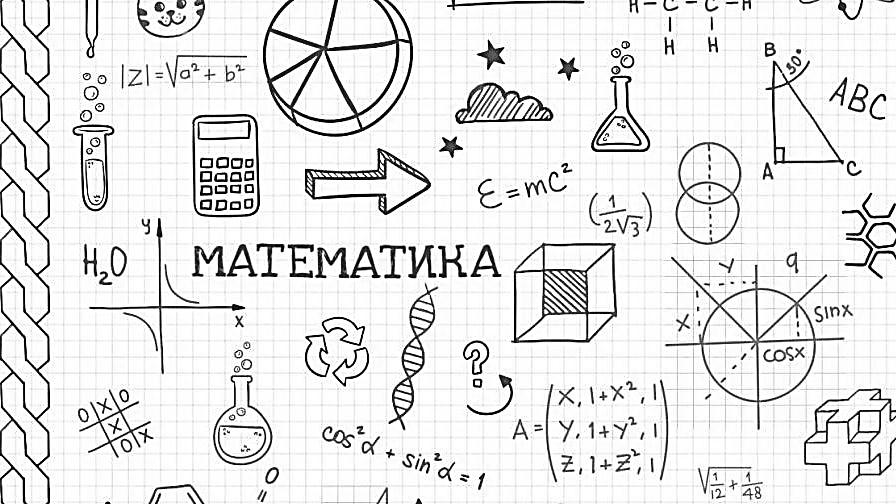 ЮЖНО-САХАЛИНСК2020ТЕМА 1.1 ДИФФЕРЕНЦИАЛЬНОЕ И ИНТЕГРАЛЬНОЕ ИСЧИСЛЕНИЕ1. Производной функции в точке x0 называется _______________________________________________________________________________________________________________________________________________________________________________________________________________________________________________________________________________________________________________________________________________________________________________________________________________________________________________________2. Производную обозначают как ____________________________________________________3. Операция нахождения производной называется _____________________________________4. Запишите 5 правил дифференцирования:1) ______________________________________________________________________________    ______________________________________________________________________________2) ______________________________________________________________________________    ______________________________________________________________________________3) ______________________________________________________________________________    ______________________________________________________________________________4) ______________________________________________________________________________    ______________________________________________________________________________5) ______________________________________________________________________________    ______________________________________________________________________________5. Заполните таблицу:6. Любой неопределенный интеграл имеет вид:Подпишите названия элементов:– ___________________________________________________________________________ – _________________________________________________________________________ –   ___________________________________________________________________________________ – _________________________________________________________________________________ – ______________________________________________________________________ – _____________________________________________________________________________7. Решить интеграл – это значит _____________________________________________________________________________________________________________________________________________________________________________________________________________________8. Запишите свойства линейности неопределенного интеграла:1) ______________________________________________________________________________    ______________________________________________________________________________2) ______________________________________________________________________________    ______________________________________________________________________________9. В общем виде определенный интеграл записывается как: .Нижний предел интегрирования стандартно обозначается буквой a.Верхний предел интегрирования стандартно обозначается буквой b.Отрезок [a;b] называется __________________________________________________________10. Запишите формулу Ньютона-Лейбница: __________________________________________11. Запишите этапы решения определенного интеграла:1) ______________________________________________________________________________    ______________________________________________________________________________2) ______________________________________________________________________________    ______________________________________________________________________________3) ______________________________________________________________________________    ______________________________________________________________________________4) ______________________________________________________________________________    ______________________________________________________________________________12. Может ли определенный интеграл быть равен отрицательному числу? ________________ТЕМА 1.2 КОМПЛЕКСНЫЕ ЧИСЛА1. Комплексное число имеет вид: __________________________________________________где:___ – действительная часть (Re z) комплексного числа;___ – мнимая часть (Im z) комплексного числа;___ – мнимая единица.2. Подпишите оси комплексной плоскости:Re z – _________________________________Im z – _________________________________3. Покажите комплексное число z = 5 + 4i на плоскости: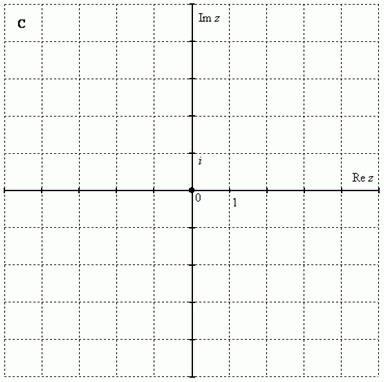 4. Модулем комплексного числа z называется ________________________________________________________________________________________________________________________________________________________________________________________________________5. Модуль комплексного числа z стандартно обозначают _______________________________6. Аргументом комплексного числа z называется ______________________________________________________________________________________________________________________________________________________________________________________________________7. Заполните схему:Форма записикомплексного числа________________________         ________________________       ________________________8. Подпишите формы записи комплексных чисел: – ___________________________________________ форма – ______________________________ форма – _________________________________________________ форма